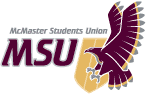 AGENDA - SRA 21ESTUDENT REPRESENTATIVE ASSEMBLY Sunday, June 13, 2021 at 12:00pmRemote Meeting, Microsoft TeamsPROCEDURECall of the Roll, Territory Recognition, Adoption of Agenda, Adoption of SRA Minutes 21A, 21C, 21D, Announcements from the Chair, Special Orders of the Day, Delegation from the Floor, Report Period, Information Period, Question Period, Business Arising from the Minutes, Business, Committee Business, Unfinished Business, New Business, Time of Next Meeting, Call of the Roll, AdjournmentThe SRA would like to recognize today that we are situated on traditional Haudenosaunee and Anishinaabe territories through the ‘Dish with One Spoon Wampum Treaty’.SPECIAL ORDERS OF THE DAYDELEGATION FROM THE FLOORREPORT PERIODBUSINESSMOTIONSRecess for Meetings of MSU Incorporated and CFMU Incorporated Della-VedovaClose Nominations for MSU members to Standing Committees Finance (2) Internal Governance (2) Municipal Affairs (2) Provincial and Federal Affairs (2) Services (2) University Affairs (2)Della-VedovaClose Nominations for MSU members to other Committees Child Care Centre Advisory (2 MSU/SRA) Clubs Advisory Council (5) Elections (5) General Assembly Planning Committee (1) MSU Sustainability Education Committee (2) MSU Governance & You Committee (minimum 2) Teaching Awards (minimum 4) University Book Store Committee (3 MSU/SRA) Della-Vedova1.McMaster Hillel Josh ArbessDavid Kanter EivinAtara LipetzHannah SilvermanSydney Wisener2.Solidarity for Palestinian Human Rights1.PresidentDella-Vedova2.Vice-President (Administration)Devarapalli3.Vice-President (Education)Teel4.Vice-President (Finance)Jayachandran1.Open one (1) SRA seat on Services CommitteeDella-Vedova2.Close one (1) SRA seat on Services CommitteeDella-VedovaMoved by Della-Vedova, seconded by ____ that the Assembly recess for the meetings of MSU Incorporated and CFMU Incorporated Moved by Della-Vedova, seconded by _____ that the Assembly close nominations for MSU members to Standing Committees as listed.Moved by Della-Vedova, seconded by _____ that the Assembly close nominations for MSU members to Other Committees as listed.Moved by ____, seconded by ____ that the Assembly open nominations for one (1) SRA seat on the Services Committee. Moved by ____, seconded by ____ that the Assembly close nominations for one (1) SRA seat on the Services Committee.